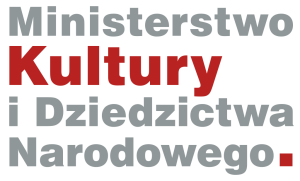 FORMULARZ ZGŁOSZENIOWY BAJEK ZAMIESZANIE NA ZIELONEJ POLANIE 2020Dane osobowe dziecka:Imię i nazwisko: .......................................................................................................................... …………Data i miejsce urodzenia dziecka: ...........................................................................................................................................Adres zamieszkania (ulica i numer domu / mieszkania): ...........................................................................................................................................Uwagi dotyczące stanu zdrowia dziecka …………………………………………………………………………………………..……...................................................................................................................................Dane osobowe Rodzica/Opiekuna prawnego - osoby do kontaktu:Imię i nazwisko:................................................................................................................Telefon kontaktowy:………………………………………………………………… …
Wyrażam zgodę na uczestnictwo mojego syna/córki 
………………………………………………………………………………………….. w  letnich zajęciach, które odbywać się będą w Bibliotece Publicznej 
im. J. Iwaszkiewicza w Sępólnie w okresie 27.07.2020 do 07.08.2020
………………………………………….……………………Data i czytelny podpisOświadczam, że zapoznałam/ zapoznałem się z regulaminem zajęć. Regulamin dostępny jest na stronie internetowej (www.biblioteka-sepolno.pl) lub w oddziale dla dzieci………………………………………….……………………Data i czytelny podpisOświadczam, iż wyrażam zgodę na przetwarzanie danych osobowych na potrzeby realizacji zajęć 	
………………………………………….……………………Data i czytelny podpis
Dofinansowano ze środków Ministra Kultury i Dziedzictwa Narodowegopochodzących z Funduszu Promocji Kultury, uzyskanych z dopłat ustanowionych 
w grach objętych monopolem państwa, zgodnie z art. 80 ust. 1 ustawy z dnia 19 listopada 2009 r. o grach hazardowych
Zgodnie z art. 13 ust.1 i ust.2 ogólnego rozporządzenia o ochronie danych osobowych z 27 kwietnia 2016 r. informuję,  iż:Administratorem Pani/Pana/ osoby niepełnoletniej danych osobowych jest Biblioteka Publiczna im. Jarosława Iwaszkiewicza 
w Sępólnie Krajeńskim, ul. Wojska Polskiego 22, 89-400 Sępólno Krajeńskie, tel. 52 388 02 20Posiada Pani/Pan/osoba niepełnoletnia prawo dostępu do treści swoich danych i ich sprostowania, usunięcia,  ograniczenia przetwarzania oraz prawo do przenoszenia danych, prawo do cofnięcia zgody w dowolnym momencie bez wpływu na zgodność 
z prawem przetwarzania.Podanie danych osobowych ma charakter dobrowolny. Podanie danych jest niezbędne do udziału w wydarzeniu organizowanym w ramach projektu. Dane osobowe będą przechowywane przez okres niezbędny do zakończenia działań w ramach projektu lub na czas udzielenia zgody na wykorzystanie wizerunku. Ma Pani/Pan/osoba niepełnoletnia prawo do  wniesienia skargi do GIODO gdy uzna Pani/Pan/osoba niepełnoletnia, iż przetwarzanie danych osobowych Pani/Pana/osoby niepełnoletniej dotyczących narusza przepisy ogólnego rozporządzenia o ochronie danych osobowych z dnia 27 kwietnia 2016 r.  